Fecha:SeñoresUniversidad de NariñoConvocatoria Pública No. 	de 2022El suscrito 	, en calidad de 	, y de acuerdo con requisitos establecidos en la convocatoria de la referencia, me permito relacionar los contratos ejecutados y registrados en el Registro Único de Proponentes para acreditar experiencia especifica habilitante, tales como:Cordialmente,FIRMANombre:  	NIT ó C.C.  	Dirección:  	Teléfonos.  	Ciudad:  	Correo electrónico:  	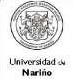 DEPARTAMENTO DE CONTRATACIONACREDITACION DE EXPERIENCIA HABILITANTEÍtemNo. Consecutivo RUPCódigos RUPValor del contrato expresado en SMLMVEntidad Contratante